A GIFT FOR YOUTo[Recipient]Amount[Amount]From[Sender]Expires[Date]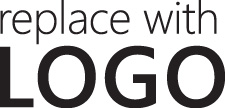 [COMPANY NAME][Company Address] | [Telephone] | [Website]A GIFT FOR YOUTo[Recipient]Amount[Amount]From[Sender]Expires[Date][COMPANY NAME][Company Address] | [Telephone] | [Website]A GIFT FOR YOUTo[Recipient]Amount[Amount]From[Sender]Expires[Date][COMPANY NAME][Company Address] | [Telephone] | [Website]